Przysposobienie do pracy.Witajcie kochani. W dniu dzisiejszym na zajęciach z przysposobienia do pracy wykonamy sobie biedronki z metalowych kapsli butelek po napojach. Do wykonania potrzebne będą: klika w miarę prostych kapsli, farby szkolne, pisaki (najlepiej te do opisywania płyt CD). Patrząc na zdjęcie pomalujcie kapsle na różne kolory. Następnie pisakiem namalujcie kropki, paski, no i oczywiście oczy. Wykonane kapsle mogą posłużyć do zabawy lub ozdoby Waszego pokoju. Myślę, że wykonanie takiej pracy nie sprawi Wam większych kłopotów. Oczywiście pochwalcie się wykonaną pracą w formie zdjęcia na naszej grupie FB. Pozdrawiam.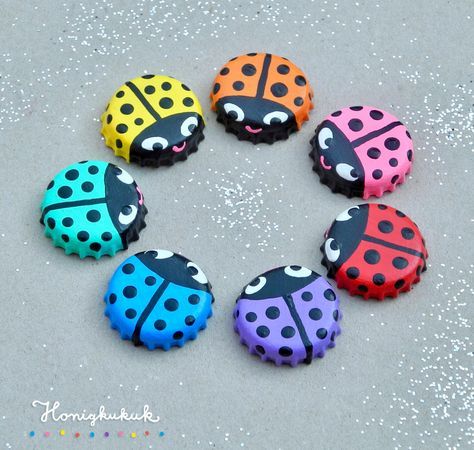 